UNIVERSIDAD DE SONORA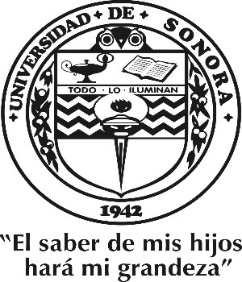 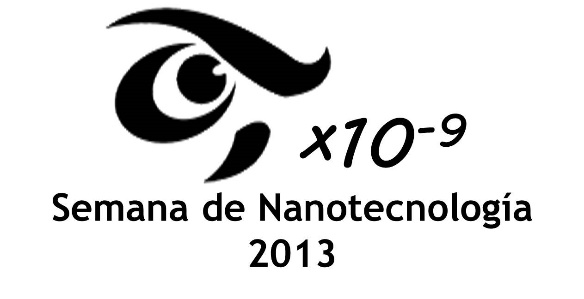 División de Ciencias Exactas y NaturalesDepartamento de FísicaCONVOCATORIA 2023-2Para ingresar a laMAESTRÍA EN NANOTECNOLOGÍA(Programa Multisede)Orientación: InvestigaciónLa Maestría en Nanotecnología es un programa integral, multidisciplinario que tiene como objetivo de formar recursos humanos a nivel de Maestros en Nanotecnología, para apoyar la investigación y contribuir al desarrollo científico y tecnológico en diferentes áreas de la ciencia y tecnología.Este Programa de Posgrado tiene sedes en las Unidades Regionales Centro (Hermosillo) y Sur (Navojoa) de la Universidad de Sonora.REQUISITOS PARA INGRESAR AL PROGRAMA DE MAESTRÍA EN NANOTECNOLOGÍARegistrarse en línea para la admisión en el Posgrado en Nanotecnología (https://aspirantesposgrado.uson.mx/ ).Poseer estudios de: título Profesional o Acta de Examen en algún área afín a la Nanotecnología, como Ciencia de Materiales, Física, Biología, Química, Matemáticas, y/o Ingeniería afín (Química, Bioquímico, Sistemas, Materiales, Mecánica, Eléctrica, Electrónica, etc.) y certificado de calificaciones de licenciatura.Promedio mínimo de 8.0 o su equivalente.Demostrar suficiencia del idioma inglés. Nivel III de los cursos del Departamento de Lenguas Extranjeras de la UNISON o 440 puntos del TOEFL ITP o equivalente para Maestría.Presentar examen de conocimientos y aptitudes EXANI III de CENEVAL y obtener un puntaje mínimo de 1000 puntos. Para aplicar al EXANI III, consultar fechas de aplicaciones nacionales de los EXANI III – 2023 en: https://www.ceneval.edu.mx/exani-iii . Fecha de aplicación en la Universidad de Sonora: 5 de mayo de 2023, y para consultar el procedimiento de registro: https://dadip.unison.mx/exani-iii/ Asistir a los cursos propedéuticos que se llevarán a cabo del 05 al 16 de junio de 2023. Presentar y aprobar los exámenes de diagnóstico que se aplicarán los días 19, 20 y 21 de junio de 2023.Asistir a una entrevista con el personal académico de investigación afín a su propuesta para que sean evaluados inicialmente. La Comisión Académica de Admisión dictaminará acerca de su proceso de ingreso, tomando en consideración sus antecedentes académicos y las recomendaciones de los investigadores que realizarán las entrevistas. Para la aceptación final, el estudiante deberá tener una evaluación positiva en la entrevista con la Comisión Académica del Posgrado. En el proceso de evaluación de aspirantes se considerará lo señalado en los puntos: 3, 4, 5, 7 y 8, acorde a la siguiente ponderación: Promedio en Licenciatura (10%), Toefl (10%), Exani III (10%), Exámenes de diagnóstico (35%) y Entrevista (35%). Los casos no previstos en la presente convocatoria serán resueltos por la Comisión Académica del Posgrado.DOCUMENTOS A ENTREGARAdemás de los requisitos anteriores, los interesados deberán entregar lo siguiente:Dos cartas de recomendación académica expedidas de preferencia por Investigadores pertenecientes al Sistema Nacional de Investigadores (SNI).Llenar Formato de Solicitud (ubicado en http://nanotecnologia.uson.mx/ingreso2023) y presentar una carta de exposición de sus motivos de ingreso para estudiar en el área de la Nanotecnología.Acta de nacimiento (Original).Copia del Título y/o acta de examen de titulación de grado anterior o constancia de la Coordinación de programa correspondiente de que el manuscrito de tesis se encuentra en revisión por el Comité de tesis de licenciatura.Copia de credencial de elector (ambos lados) para mexicanos; pasaporte para extranjeros.Copia del certificado de estudios.Constancia del Nivel de inglés y/o TOEFLEl Programa de Posgrado en Nanotecnología está reconocido en el Sistema Nacional de Posgrados (SNP), lo que permite tramitar becas ante CONACYT para los estudiantes aceptados siempre y cuando cumplan con los requisitos de la convocatoria; no obstante, el número de becas que se le asignarán estará sujeto a la disponibilidad presupuestal de CONACYT.FECHAS RELATIVAS AL INGRESONOTAS: La apertura de la generación 2023-2 estará condicionada a cumplir con una inscripción formal de, al menos, 5 estudiantes por nivel.Los estudiantes inscritos deberán cubrir las cuotas de inscripción y colegiatura por material tal y como establece el "Reglamento de Cuotas por Servicios Escolares" de la Universidad de Sonora. Para más información consulte la página https://www.unison.mx/admon/cuotas.pdfNo se aceptarán solicitudes incompletas.MAYORES INFORMES:Dr. Mario Enrique Álvarez RamosCoordinador del Posgrado en NanotecnologíaCorreo electrónico: coordinacion.nano@unison.mxDepartamento de Física, Unidad Regional CentroHermosillo Sonora, Tel 662 259 2108	Aspirantes NacionalesAspirantes ExtranjerosREGISTRO EN LINEA24 octubre de 2022 al 02 de junio de 202324 octubre de 2022 al 31 marzo de 2023APLICACIÓN EXANI IIIConsultar fechas de aplicaciones nacionales de los EXANI III – 2023 en: https://www.ceneval.edu.mx/exani-iii ENTREVISTAS MAESTRÍA22, 23 y 26 de junio de 202320 de abril de 2023RESULTADOS28 de junio de 202328 de abril de 2023INSCRIPCION 03 y 04 de agosto de 202303 y 04 de agosto de 2023INICIO DE CLASES07 de agosto de 202307 de agosto de 2023